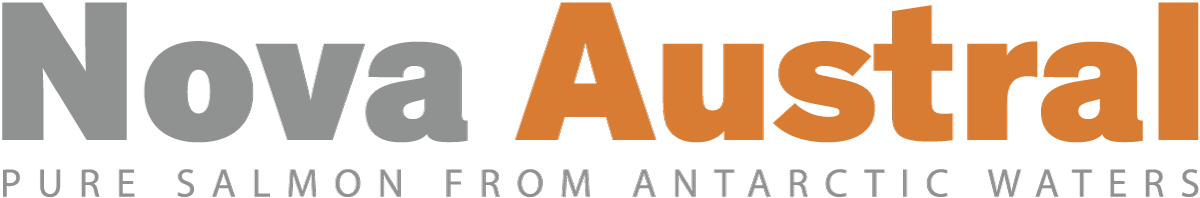 DECLARACIÓN PÚBLICA NOVA AUSTRAL S.A26 de mayo de 2023. En relación con el incidente que involucra a un pontón de la empresa Nova Austral, la compañía señala lo siguiente:Esta semana un pontón de Nova Austral varó en la zona de Bahía Carreras debido a las malas condiciones climáticas cuando era remolcado por una empresa externa. El artefacto naval, que estaba en desuso y venía de reparaciones, no estaba tripulado y no registra filtraciones o derrames de combustible desde sus estanques. Nuestros equipos se encuentran desde el primer minuto trabajando en colaboración con las autoridades para realizar todas las evaluaciones pertinentes y gestionar el retiro de la estructura en los tiempos respectivos.. 